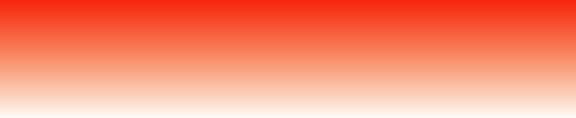 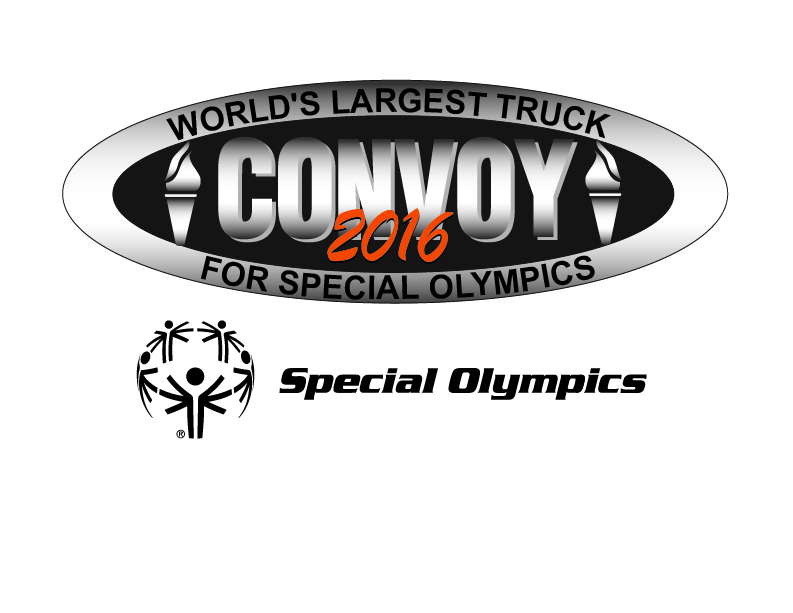 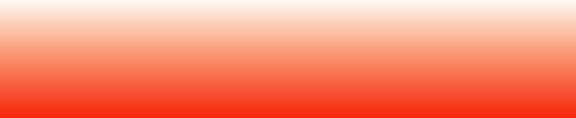 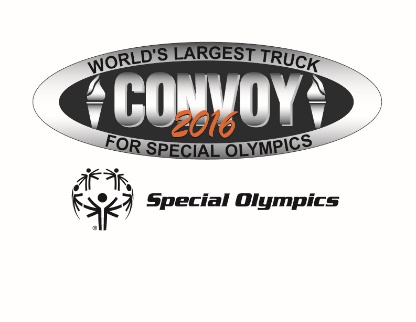 On Saturday, September 24, 2016 join the compassionate army of truck drivers as law enforcement officers escort the World’s Largest Truck Convoy® across the highways and byways of South Carolina to raise awareness and funds for Special Olympics athletes and change attitudes toward people with intellectual disabilities. What is the World’s Largest Truck Convoy®?The Truck Convoy® is a celebration of the trucking industry and its support of Special Olympics.  It is a unique one-day celebration in which law enforcement makes special dispensation and escorts a convoy of trucks up to 30 miles through their respective towns.Truckers will meet at the grounds of the South Carolina State Farmers Market 3483 Charleston Hwy. west Columbia, S.C.29172 and are escorted in a convoy on the busiest corridors of Columbia. On return to the State Farmers Market they are welcomed by the Special Olympics community - athletes, families, friends, colleagues, law enforcement officers and the organizations, companies and agencies that make up the trucking industry. A celebration - a picnic, a live DJ, dunk-a-cop dunking booth, jump castle, massages and games of all kinds is followed by an awards ceremony held to recognize participating truckers and the support of the trucking industry. Whichever form the celebration takes, the message is the same: “Thank you for your support of Special Olympics athletes and for keeping our communities moving!”Families of all participants are welcome and will share in the celebration and free lunch!Inspired by the powerful impact Special Olympics had on his life through his participation in the Law Enforcement Torch Run®, combined with his job duties as a State Transport Police officer and love and respect for the trucking industry, Mike Still, a Sergeant with the SC State Transport Police, organized the Truck Convoy, a one-day celebration of the trucking industry to help raise awareness and funds for Special Olympics South Carolina.No matter where you find yourself on Saturday September 24, 2016, a Special Olympics Truck Convoy will be close by.  Check out the web site www.worldslargesttruckconvoy.com for specific local event information.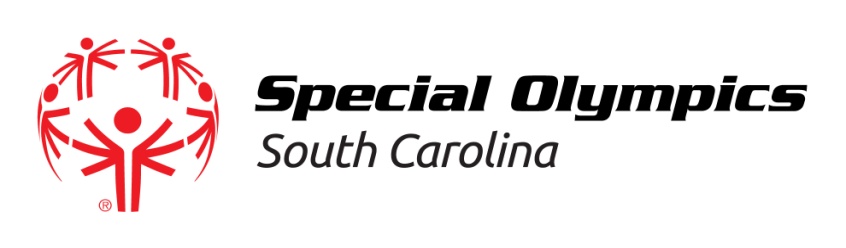 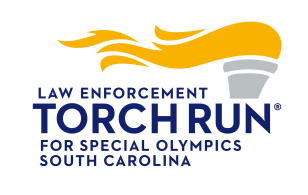 INFORMATIONVehicle Types AllowedSemi-trucks, truck/trailer combinations, large trucks, low-boys, dump trucks, flat beds, buses, large tow trucks, large box trucks, etc.  All trucks entering the convoy must be of 10-GVW or larger.Event Location and AddressThe Convoy will last from 8 a.m. to 2 p.m. All trucks and drivers need to arrive between 8 a.m. and 9 a.m. for registration and drivers meeting. The Convoy rolls out at 10 a.m.Address: South Carolina State Farmers Market 3483 Charleston Hwy. West Columbia, S.C. 29172 Lead Truck InformationThe Lead Truck will be determined the day of the Convoy. The company or driver that raises the most money will get the honors.PROGRAM OF EVENTSActivities include:Live DJ Dunk-A-Cop dunking boothGamesJump CastleMassages(From the Southeastern Institute Massage School)Coffee and doughnuts will be offered that morning.A free lunch will be offered for participants and their families and/or guest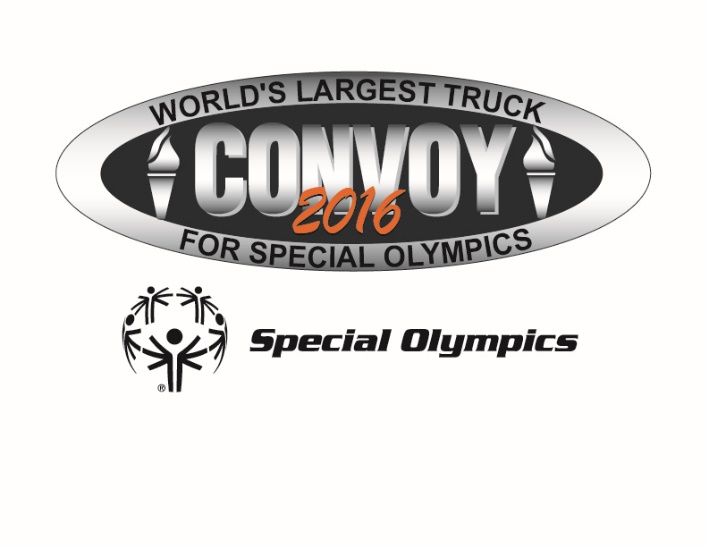 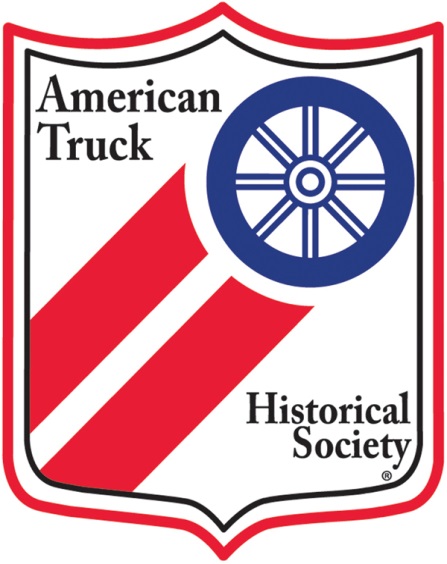 We are very excited this year to also have an incredible truck show along with the World’s Largest Truck Convoy for Special Olympics. The American Truck Historical Society, Palmetto Upstate Chapter has supported and participated in the WLTC for Special Olympics several years now. This year ATHS will also be joined by the Antique Truck Club of America Palmetto Iron Classic Chapter. ATHS and ATCA will display their incredibly beautiful antique trucks and tractors for convoy participants and guest to enjoy.If you are a truck enthusiast or have your own antique or show truck you can join the fun with them. You can reserve your spot by contacting Phil Hyrnerko at 803-960-2528.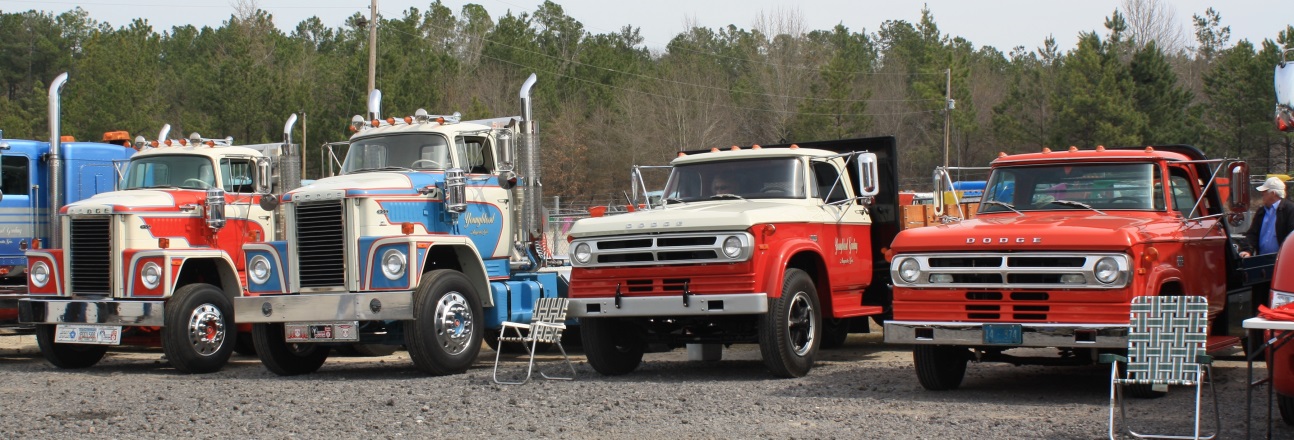 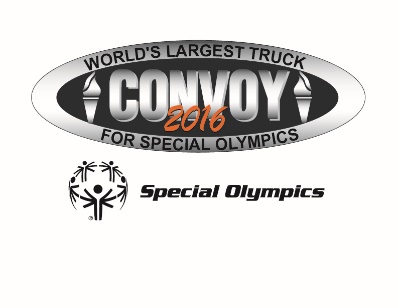              Lead TruckDrivers and companies can raise funds to be the “Lead Truck” in the convoy (A great honor). It is very easy; just create your own fundraising page on Firstgiving. Then email or post it on social media to family, friends and coworkers and ask them to donate to you. The top fundraiser will get to be the lead truck and the second highest gets rights to be the final truck. You can create your page here: BELOWhttps://www.firstgiving.com/so-sc/2016-Truck-Convoy 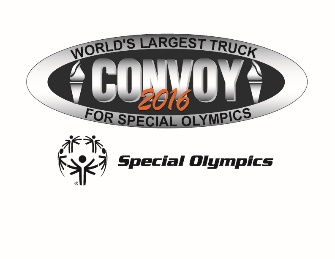 REGISTRATION FORMEntries should be paid in advance to guarantee a position.  A copy of proof of insurance of participating trucks should be submitted with this form.  Sponsorship LevelI, or my company, wish to participate as:· Guardian Sponsor - $2,500 (No. of trucks: __)· Gold Sponsor - $1,000 (No. of trucks: __)· Silver Sponsor - $500 (No. of trucks: __)· Convoy Participant - $100____Company InformationPlease list main company contact information in this section.  The next page of this form should be completed and signed by each driver.Company: ____________________________________________Address: _____________________________________________City: ________________________________________________ State/Province: _______ Postal Code: ________________________Phone: ______________________________________________ Fax :(_____) __________________________________________E-Mail:______________________________________________Company Contact Name: __________________________________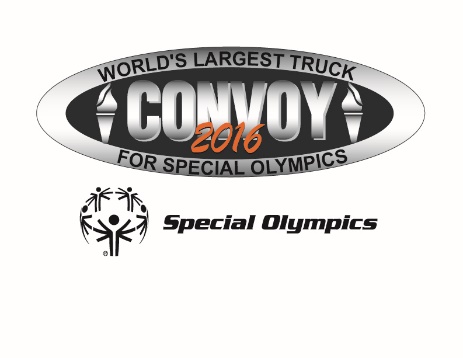 Method of PAYMENT:Total Amount Due: US $ ________________________Check enclosed made payable to Special Olympics South CarolinaCharge to:  Visa         MasterCard        AmX          Discover Acc#:_____________________________ Exp. Date: __________Code____Card Holder Nam: _____________________________________________Signature: ____________________________________________Please remember to include proof of insurance with this registration form.Please make all checks payable to SOSC and return this page with your check to:Special Olympics South Carolina Attn: Truck Convoy, 1276 Assembly St., Columbia, SC 29201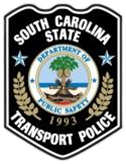 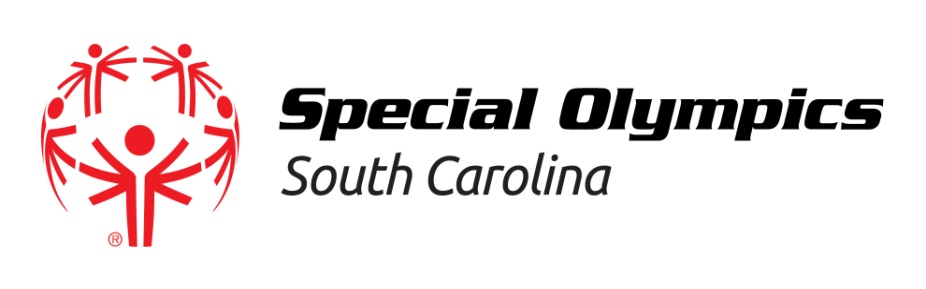 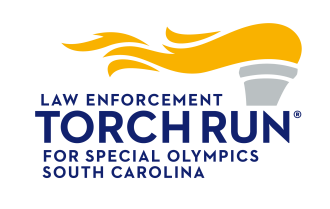 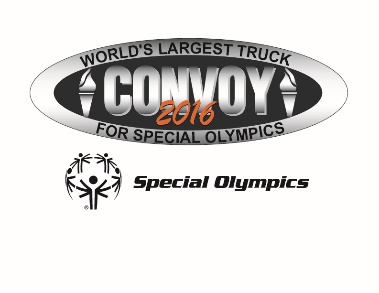 A copy of proof of insurance of participating trucks should be submitted with this form.Driver InformationPlease submit the following information for each driver participating in the Truck Convoy. Each driver must verify that the following information is true and accurate.  Make additional copies of this sheet as needed.Company: _____________________________________ Driver Name: ___________________________________ Address: ______________________________________City: __________________________St: ____________ Zip: _________E-mail: ___________________________ ____I have a minimum of $1,000,000 combined single limit insurance for my vehicle____I have the minimum insurance limits required in the above named state____I have a Commercial Driver’s License.By signing below, I certify that the information I have provided on this form is true and accurate to the best of my knowledge.  Driver Signature_____________________________ 	                     Date___________________________Company: ____________________________________ Address: ______________________________________City: __________________________St ________ Zip: _________________Cell #:____________________ Driver e-mail: _________________________________ Please submit this form with the company registration form and payment           GUARDIAN SPONSOR$2500 donation allows:Up to 20 entries in the convoy, one of which will be designated to be in the top five or tail five.  (First come, first served).Company name or logo displayed at the event.Lunch for corporate representative and/or participating drivers.Personal invitation to press conference and presentation of your company’s contributions.Opportunity to have company message read at the awards ceremonyCONVOY PARTICIPANTPRIVATE DONATION$100 allows:One entry in the convoyLunch provided for the driverAny private donation of $100 or more entitles the donating individual or driver to a convoy t-shirt and goody bag      GOLD SPONSORSILVER SPONSOR$1000 donation allows:Up to 10 entries in the convoy.Company name or logo displayed at the event.Lunch for corporate representative and/or participating drivers.Personal invitation to press conference and presentation of your company’s contributions.$500 donation allows:Up to 5 entries in the convoy.Company name or logo displayed at the event.Lunch for corporate representative and/or participating drivers.Personal invitation to press conference and presentation of your company’s contributions.